KATA PENGANTAR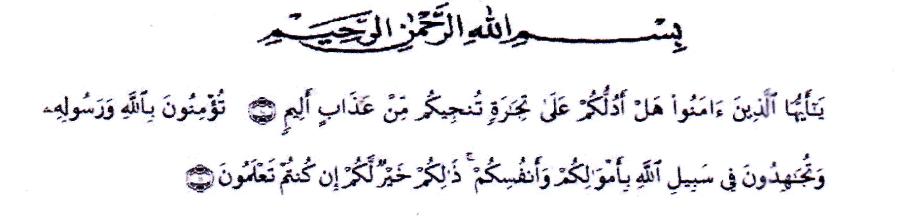 Artinya :"Hai orang-orang yang beriman, sukakah kamu aku tunjukkan snatu perniagaan yang dapat menyelamatkan kamu dari azab yang pedih? (Yaitu) kamu beriman kepada Allah dan Rasul-Nya dan berjihad di jalan Allah • iengan harta dan jiwamu. Itulah yang lebih baik bagi kamu jika kamu mengetahuinya"(As-Saff 10-11)Dengan memanjatkan puji syukur kehadirat Allah SWT, karena hanya dengan limpahan rahmat, kanmia dan ridho-Nya, sehingga penulis dapat menyelesaikan skripsi dalam waktu yang telah ditentukan. Adapaun judul yang diangkat dalam penelitian ini adalah "Pengaruh Lingkungan Kerja Internal dan Budaya Organisasi Terhadap Kinerja Pegawai di Kantor Camat Rikit Gaib Kabupaten Gayo Lues ".Peneliti mengucapkan syukur alhamdulilah kepada Allah SWT, karena atas nikmat dan ridho-Nya lah skripsi ini dapat dibuat serta dapat dipertanggungjawabkan. Pada kesempatan ini penulis ingin mengucapkan terima kasih yang tulus dan penghargaan yang setinggi-tingginya kepada semua pihak yang telah membantu dengan keikhlasan dan ketulusan baik langsung maupun tidak langsung sampai selesainya skripsi ini.Pada kesempatan ini dengan segala kerendahan hati, penulis ingin mengucapkan terima kasih sebesar-besamya kepada semua pihak yang telah 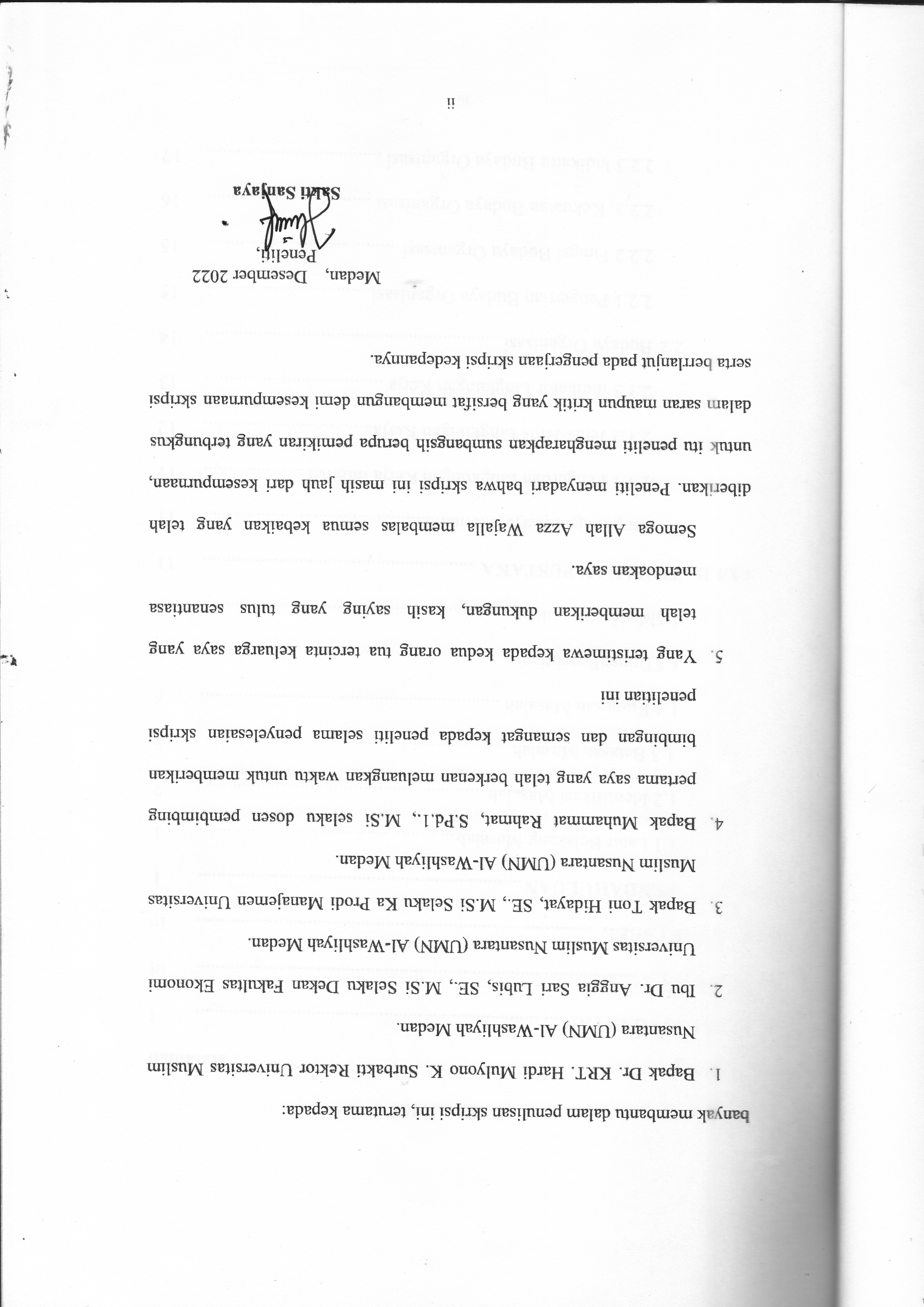 